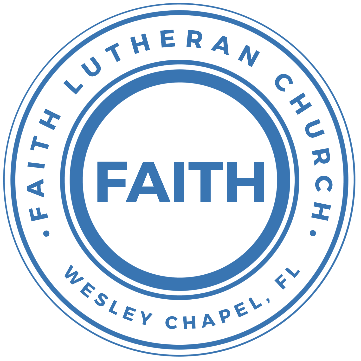 Leading our community into a deep connection in ChristWorship Service for May 30, 2021 at 11 AMHoly Trinity SundayWelcomeInvocationConfession and Forgiveness:P: Come into the presence of God. It is God, Himself, who bids us to come to Him in prayer, especially when we have sinned, so that we may receive His forgiveness. So, we enter His courts with confidence that if we confess our sins, He will forgive us.(a time of silence to reflect and personally confess our sins)C: Heavenly Father, we confess that we have sinned against you in thought, word, and deed. We have not loved you with our whole heart and have not loved our neighbor as ourselves. We are truly sorry and we humbly repent. For the sake of your Son Jesus Christ and His suffering and death on the cross, have mercy on us and renew us; that we may delight in your will, and walk in your ways, to the glory of your Name. AmenP: The Lord our God is merciful and gracious, longsuffering, and abounding in goodness and truth, keeping mercy for thousands, forgiving iniquity and transgression and sin.  Therefore I announce unto you the grace of our Lord Jesus Christ.  In His stead and by the command of my Lord Jesus Christ, I forgive you all your sins in the name of the Father and of the Son and of the Holy Spirit.C: Amen.Song of Praise and Thanksgiving: The Wonderful CrossWhen I survey the wondrous cross, 
On which the prince of glory died,
My richest gain I count but loss, 
And pour contempt on all my pride.Forbid it, Lord, that I should boast, 
Save in the death of Christ my God.
All the vain things that charm me most,  
I sacrifice them to His bloodChorus:
O the wonderful cross, O the wonderful cross
Bids me come and die and find that I may truly live.
O the wonderful cross, O the wonderful cross
All who gather here 
By grace draw near and bless your name.See from his head, His hands, His feet,
Sorrow and love flow mingled down.
Did e’er such love and sorrow meet, 
Or thorns compose so rich a crownChorusOld Testament Reading - Isaiah 6:1-8In the year that King Uzziah died I saw the Lord sitting upon a throne, high and lifted up; and the train of his robe filled the temple. Above him stood the seraphim. Each had six wings: with two he covered his face, and with two he covered his feet, and with two he flew. And one called to another and said:“Holy, holy, holy is the Lord of hosts;the whole earth is full of his glory!”And the foundations of the thresholds shook at the voice of him who called, and the house was filled with smoke. And I said: “Woe is me! For I am lost; for I am a man of unclean lips, and I dwell in the midst of a people of unclean lips; for my eyes have seen the King, the Lord of hosts!”Then one of the seraphim flew to me, having in his hand a burning coal that he had taken with tongs from the altar. And he touched my mouth and said: “Behold, this has touched your lips; your guilt is taken away, and your sin atoned for.”And I heard the voice of the Lord saying, “Whom shall I send, and who will go for us?” Then I said, “Here I am! Send me.Children's MessageSermon Hymn – The Church’s One FoundationThe church's one foundation is Jesus Christ, her Lord;She is his new creation by water and the Word:From heav'n he came and sought her to be his holy bride;With his own blood he bought her, and for her life he died.Elect from ev'ry nation, yet one o'er all the earth,Her charter of salvation one Lord, one faith, one birth;One holy name she blesses, partakes one holy food,And to one hope she presses, with ev'ry grace endued.Yet she on earth hath union with God the Three in One,And mystic sweet communion with those whose rest is won:O blessed heav'nly chorus! Lord, save us by Your grace,That we, like saints before us, may see You face to face.Sermon - "For This Is the Way God Loved the World"John 3:1–17Now there was a man of the Pharisees named Nicodemus, a ruler of the Jews. This man came to Jesus by night and said to him, “Rabbi, we know that you are a teacher come from God, for no one can do these signs that you do unless God is with him.” Jesus answered him, “Truly, truly, I say to you, unless one is born again he cannot see the kingdom of God.” Nicodemus said to him, “How can a man be born when he is old? Can he enter a second time into his mother's womb and be born?” Jesus answered, “Truly, truly, I say to you, unless one is born of water and the Spirit, he cannot enter the kingdom of God. That which is born of the flesh is flesh, and that which is born of the Spirit is spirit. Do not marvel that I said to you, ‘You must be born again.’ The wind blows where it wishes, and you hear its sound, but you do not know where it comes from or where it goes. So it is with everyone who is born of the Spirit.”Nicodemus said to him, “How can these things be?” Jesus answered him, “Are you the teacher of Israel and yet you do not understand these things? Truly, truly, I say to you, we speak of what we know, and bear witness to what we have seen, but you do not receive our testimony. If I have told you earthly things and you do not believe, how can you believe if I tell you heavenly things? No one has ascended into heaven except he who descended from heaven, the Son of Man. And as Moses lifted up the serpent in the wilderness, so must the Son of Man be lifted up, that whoever believes in him may have eternal life.“For God so loved the world, that he gave his only Son, that whoever believes in him should not perish but have eternal life. For God did not send his Son into the world to condemn the world, but in order that the world might be saved through him.John 3:16 NET Version: “For this is the way God loved the world: He gave his one and only Son, so that everyone who believes in him will not perish but have eternal life.”Sermon Notes:______________________________________________________________________________________________________________________________________________________________________________________________________________________________________________________________________________________________________________________________________________________________________________________________________________________________________________________________________________________________________________________________________Prayers  (Text in prayer requests to 813-602-1104‬)The Athanasian CreedP: Whoever desires to be saved must, above all, hold the catholic* faith.C: Whoever does not keep it whole and undefiled will without doubt perish eternally.P: And the catholic* faith is this,C: That we worship one God in Trinity and Trinity in Unity, neither confusing the persons nor dividing the substance.P: For the Father is one person, the Son is another, and the Holy Spirit is another.C: But the Godhead of the Father and of the Son and of the Holy Spirit is one: the glory equal, the majesty coeternal.P: Such as the Father is, such is the Son, and such is the Holy Spirit:C: The Father uncreated, the Son uncreated, the Holy Spirit uncreated;P: The Father infinite, the Son infinite, the Holy Spirit infinite;C: The Father eternal, the Son eternal, the Holy Spirit eternal.P: And yet there are not three Eternals, but one Eternal,C: Just as there are not three Uncreated or three Infinites, but one Uncreated and one Infinite.P: In the same way, the Father is almighty, the Son almighty, the Holy Spirit almighty;C: And yet there are not three Almighties, but one Almighty.P: So the Father is God, the Son is God, the Holy Spirit is God;C: And yet there are not three Gods, but one God.P: So the Father is Lord, the Son is Lord, the Holy Spirit is Lord;C: And yet there are not three Lords, but one Lord.P: Just as we are compelled by the Christian truth to acknowledge each distinct person as God and Lord,C: So also are we prohibited by the catholic religion to say that there are three Gods or Lords.P: The Father is not made nor created nor begotten by anyone.Men: The Son is neither made nor created, but begotten of the Father alone.Women: The Holy Spirit is of the Father and of the Son, neither made nor created nor begotten, but proceeding.P: Thus, there is one Father, not three Fathers; one Son, not three Sons; one Holy Spirit, not three Holy Spirits.Men: And in this Trinity none is before or after another; none is greater or less than another;Women: But the whole three persons are coeternal with each other and coequal, so that in all things, as has been stated above, the Trinity in Unity and Unity in Trinity is to be worshiped.All: Therefore, whoever desires to be saved must think thus about the Trinity.P: But it is also necessary for everlasting salvation that one faithfully believe the incarnation of our Lord Jesus Christ.C: Therefore, it is the right faith that we believe and confess that our Lord Jesus Christ, the Son of God, is at the same time both God and man.Men: He is God, begotten from the substance of the Father before all ages;Women: And He is man, born from the substance of His mother in this age:All: Perfect God and perfect man, composed of a rational soul and human flesh;P: equal to the Father with respect to His divinity, less than the Father with respect to His humanity.Men: Although He is God and man, He is not two, but one Christ:Women: One, however, not by the conversion of the divinity into flesh, but by the assumption of the humanity into God;All: one altogether, not by confusion of substance, but by unity of person.P: For as the rational soul and flesh is one man, so God and man is one Christ,C: Who suffered for our salvation, descended into hell, rose again the third day from the dead,P: Ascended into heaven, and is seated at the right hand of the Father, God Almighty, from whence He will come to judge the living and the dead.C: At His coming all people will rise again with their bodies and give an account concerning their own deeds.P: And those who have done good will enter into eternal life, and those who have done evil into eternal fire.C: This is the catholic* faith; whoever does not believe it faithfully and firmly cannot be saved.*universal, ChristianThe Lord's PrayerOur Father who art in heaven, hallowed be Thy name, Thy kingdom come, Thy will be done on earth as it is in heaven.  Give us this day our daily bread; and forgive us our trespasses as we forgive those who trespass against us; and lead us not into temptation, but deliver us from evil.  For Thine is the kingdom and the power and the glory forever and ever.  AmenWords of InstitutionPeaceP: The peace of the Lord be with you all.C: And also with you.P: We greet each other in the peace of Christ.DistributionPrayerClosing Song: The Blessing                                       Verse 1:
The Lord bless you and keep you
Make His face shine upon you and be gracious to you
The Lord turn His face toward you and give you peaceChorus:
Amen. Amen. Amen.
RepeatVerse 1ChorusMay His favor be upon you, And a thousand generations
And your family and your children, 
And their children and their children
RepeatMay His presence go before you, and behind you and beside you
All around you and within you.  
He is with you.  He is with youIn the morning, in the evening.  
In your coming and your going, in your weeping and rejoicing  
He is with you.  He is with you.
He is for you. He is for you. He is for you. He is for you.
He is for you. He is for you.ChorusOfferingUpcoming EventsJune 3, Noon – Tampa Lutherans PrayOnline on TampaLutheransPray.com’s YouTube ChannelJune 13, After the Service – Facility Vision MeetingAt Song and Dancewww.FaithWesleyChapel.comFaith YouTube 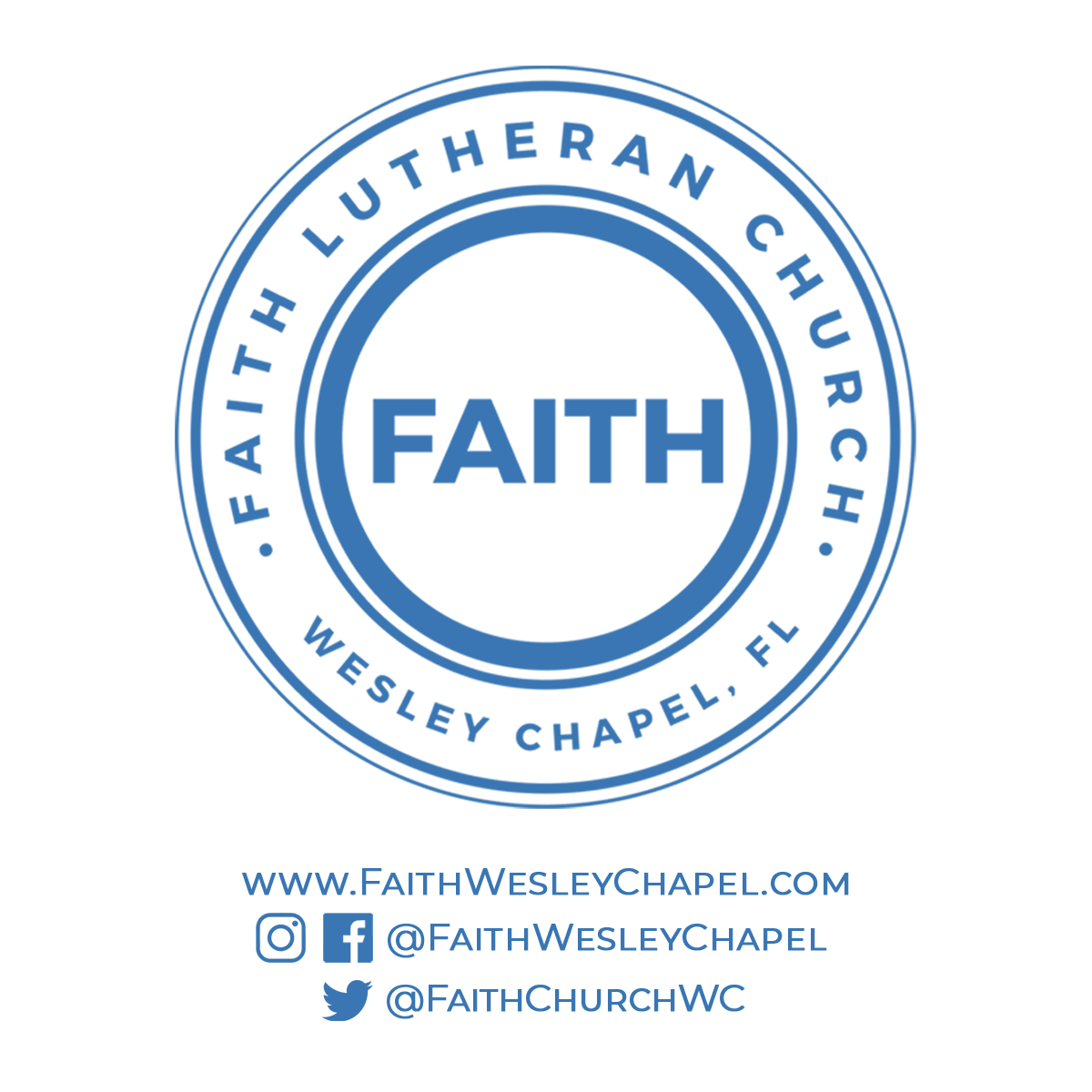 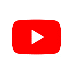 @FaithWesleyChapel@FaithWesleyChapel@FaithChurchWC